.Start the dance after 32 counts - Sequence of dance: AA’ BBB / AA’ BBB / AA’ BBA’  FinishA (32 COUNTS)A1:	SIDE, HOLD, BEHIND SIDE CROSS, SIDE ROCK CROSS, HOLDA2:	SIDE CROSS, HOLD, SIDE CROSS SHUFFLE, SIDE ROCK CROSS SHUFFLEA3:	(SIDE ROCK CLOSE; SIDE ROCK CLOSE) X 2A4:	ROCKING CHAIR, PIVOT 1/2 TURN L X2A’  (32 COUNTS)(A1, A2, A3 = A’1, A’2, A’3)A’4:	ROCKING  CHAIR, PIVOT 1/2 TURN L, PIVOT 1/4 TURN LB (32 COUNTS)B1: 	R SIDE TOE STRUT, L CROSS TOE STRUT, SIDE ROCK, SIDE SHUFFLEB2: 	RUMBA BOX BACK SHUFFLE, RUMBA BOX FORWARD SHUFFLEB3:	1/2 TURN R STEP L BACK, STEP R BACK, L COASTER, WALK, WALK, FWD SHUFFLEB4:	1/2 TURN R STEP L BACK, STEP R BACK, L COASTER, 1/2 PIVOT TURN L, 1/4 TURN LFinishHave Fun & Happy Dancing!!Contact: sh3385@gmial.comBeautiful Girls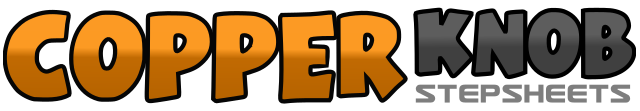 .......Count:64Wall:4Level:Phrased Intermediate.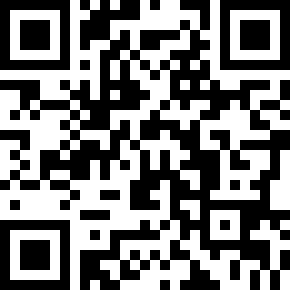 Choreographer:Tina Chen Sue-Huei (TW) - June 2012Tina Chen Sue-Huei (TW) - June 2012Tina Chen Sue-Huei (TW) - June 2012Tina Chen Sue-Huei (TW) - June 2012Tina Chen Sue-Huei (TW) - June 2012.Music:Beautiful Girls - Sean KingstonBeautiful Girls - Sean KingstonBeautiful Girls - Sean KingstonBeautiful Girls - Sean KingstonBeautiful Girls - Sean Kingston........1,2,3&4Step R to R, hold, cross L behind R, step R to R, cross L over R5, 6, 7, 8Rock R to R, recover on L, cross R over L, hold&1,2 &3&4Side cross, hold, side cross R over L, step L to L, cross R over L5,6, 7&8Rock L to L, recover on R, cross L over R, step R to R, cross L over R1,2 &Rock R to R, recover L, step R beside L3,4 &Rock L to L, recover R, step L beside R5,6 &(repeat 1,2 &)7,8 &(repeat 3,4 &)1,2,3,4Rock R fwd, recover on L, rock R back, recover on L5,6,7,8Step R fwd, pivot half turn L, step R fwd, pivot half turn L1, 2, 3, 4Rock R fwd, recover on L, rock R back, recover on L5,6,7&8Step R fwd, pivot half turn L, step R fwd, pivot QUARTER turn L1, 2, 3, 4Step R toe to R side, drop R heel to floor, cross L toe over R, drop L heel to floor5,6,7&8Step R to R, recover on L, cross R over L, step L slightly to L, cross R over L1,2, 3&4Step L to L, step R beside L, step back on L, triple step LRL5,6, 7&8Step R to R, step L beside R, step R fwd, triple step RLR1,2, 3&41/2 turn R step L back, step R back, L coaster on LRL5,6, 7&8Step R fwd, step L fwd, fwd shuffle on RLR1,2,3&41/2 turn R step L back, step R back, L coaster on LRL5,6,7&8Step R fwd, 1/2 pivot turn L, Step R fwd, 1/4 pivot L1,2,3,4Step R to R side, cross L behind R with R arm circling up and down to face5,6,7,8Step L to L side, cross R behind L with L arm circling up and down to face9-12Cross walk R fwd, cross walk L fwd, cross walk R fwd, cross walk L fwd13-16Cross R over L, unwind full turn L17,18Step R in place, step L behind R and make an ending pose